Вестник                        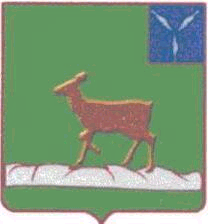 Ивантеевского муниципального районаофициальный  информационный бюллетень				 от 21 августа 2019 года №22 (79)Официальный сайт администрации Ивантеевского муниципального района				ivanteevka.sarmo.ruРешение Ивантеевского районного Собрания от 21.08.2019 №48 «Об исполнении бюджета Ивантеевского муниципального района за 1 полугодие 2019 года»На основании статьи 50 Устава Ивантеевского муниципального района Ивантеевское районное Собрание РЕШИЛО:1. Отчёт «Об исполнении бюджета Ивантеевского муниципального района за 1 полугодие 2019 года» принять к сведению (Приложение №1).2. Опубликовать настоящее решение в официальном информационном бюллетене «Вестник Ивантеевского муниципального района» и разместить на сайте администрации Ивантеевского муниципального района Саратовской области в сети Интернет (ivanteevka.sarmo.ru).3.   Решение вступает в силу с момента принятия.Председатель Ивантеевскогорайонного Собрания  	А.М. НелинРешение Ивантеевского районного Собрания от 21.08.2019 №51 «О несении изменений и дополнений  в решение районного Собрания от 26.10.2017 г. №72 «Об утверждении Положения «О статусе депутата Ивантеевского районного Собрания Ивантеевского муниципального района Саратовской области»В соответствии с Федеральными законами  от 06.10.2003 года  №131-Ф3 «Об общих принципах организации местного самоуправления в  Российской Федерации», от 26.07.2019 № 228-ФЗ  «О внесении изменений в статью 40 Федерального закона «Об общих принципах организации местного самоуправления в Российской Федерации» и статью 13.1 Федерального закона «О противодействии коррупции»»   и на основании статьи 19  Устава  Ивантеевского муниципального района, Ивантеевское районное Собрание РЕШИЛО:1. Внести в приложение №1 решения районного Собрания от 26.10.2017 г. №72   «Об утверждении Положения «О статусе депутата Ивантеевского районного Собрания Ивантеевского муниципального района Саратовской области»  следующие изменения и дополнения;1.1. Статья 13. Ограничения, связанные с депутатской деятельностью:1) часть 2.1 изложить в следующей редакции:«2.1. Депутат, член выборного органа местного самоуправления, выборное должностное лицо местного самоуправления должны соблюдать ограничения, запреты, исполнять обязанности, которые установлены Федеральным законом от 25 декабря 2008 года №273-ФЗ «О противодействии коррупции» и другими федеральными законами. Полномочия депутата, члена выборного органа местного самоуправления, выборного должностного лица местного самоуправления прекращаются досрочно в случае несоблюдения ограничений, запретов, неисполнения обязанностей, установленных Федеральным законом от 25 декабря 2008 года №273-ФЗ «О противодействии коррупции», Федеральным законом от 3 декабря 2012 года №230-ФЗ «О контроле за соответствием расходов лиц, замещающих государственные должности, и иных лиц их доходам», Федеральным законом от 7 мая 2013 года №79-ФЗ «О запрете отдельным категориям лиц открывать и иметь счета (вклады), хранить наличные денежные средства и ценности в иностранных банках, расположенных за пределами территории Российской Федерации, владеть и (или) пользоваться иностранными финансовыми инструментами», если иное не предусмотрено  Федеральным законом  от 06.10.2003 года №131-Ф3 «Об общих принципах организации местного самоуправления в  Российской Федерации».»;2) часть 2.4 после слов «выборного должностного лица местного самоуправления» дополнить словами «или применении в отношении указанных лиц иной меры ответственности»;3) дополнить частью 2.4-1 следующего содержания:«2.4-1. К депутату, члену выборного органа местного самоуправления, выборному должностному лицу местного самоуправления, представившим недостоверные или неполные сведения о своих доходах, расходах, об имуществе и обязательствах имущественного характера, а также сведения о доходах, расходах, об имуществе и обязательствах имущественного характера своих супруги (супруга) и несовершеннолетних детей, если искажение этих сведений является несущественным, могут быть применены следующие меры ответственности:1) предупреждение;2) освобождение депутата, члена выборного органа местного самоуправления от должности в представительном органе муниципального образования, выборном органе местного самоуправления с лишением права занимать должности в представительном органе муниципального образования, выборном органе местного самоуправления до прекращения срока его полномочий;3) освобождение от осуществления полномочий на постоянной основе с лишением права осуществлять полномочия на постоянной основе до прекращения срока его полномочий;4) запрет занимать должности в представительном органе муниципального образования, выборном органе местного самоуправления до прекращения срока его полномочий;5) запрет исполнять полномочия на постоянной основе до прекращения срока его полномочий.»;4) дополнить частью 2.4-2 следующего содержания:«2.4-2. Порядок принятия решения о применении к депутату, члену выборного органа местного самоуправления, выборному должностному лицу местного самоуправления мер ответственности, указанных в части 7.3-1 настоящей статьи, определяется муниципальным правовым актом в соответствии с законом субъекта Российской Федерации.».	2. Опубликовать настоящее решение в официальном информационном бюллетене «Вестник Ивантеевского муниципального района» и разместить на официальном сайте администрации Ивантеевском муниципального района в сети «Интернет».3. Контроль за выполнением решения возложить на председателей постоянных комиссий по законности, борьбе с преступностью, защите прав личности С.А. Волкова и по социальной политике, охране здоровья, образованию, культуре, работе с молодёжью Кузовенкову И.Н.4. Настоящее решение вступает  в силу с момента его опубликования (обнародования).Председатель Ивантеевскогорайонного Собрания                      А.М. НелинГлава Ивантеевскогомуниципального района Саратовской области                   В.В. БасовУчредитель располагается по адресу: 413950, Саратовская область, с. Ивантеевка, ул. Советская, д.14Тираж Бюллетеня: 50 экземпляров. Бесплатно;Главный редактор: Басов В.В.Адреса издателя: 413950, Саратовская область, с. Ивантеевка, ул. Советская, д.14, тел. 5-16-41Электронный адрес: iva_omo@rambler.ruОфициальный сайт ivanteevka.sarmo.ru  Выпуск №22 (79)Издается с 2016 годаАвгуст - 2019СЕГОДНЯ В НОМЕРЕ:ИСПОЛНЕНИЕ  БЮДЖЕТАИСПОЛНЕНИЕ  БЮДЖЕТАИСПОЛНЕНИЕ  БЮДЖЕТАИСПОЛНЕНИЕ  БЮДЖЕТАИСПОЛНЕНИЕ  БЮДЖЕТАИСПОЛНЕНИЕ  БЮДЖЕТАИвантеевского муниципального района на 01.07.2019годаИвантеевского муниципального района на 01.07.2019годаИвантеевского муниципального района на 01.07.2019годаИвантеевского муниципального района на 01.07.2019годаИвантеевского муниципального района на 01.07.2019годаИвантеевского муниципального района на 01.07.2019годаНаименование статей доходовИсп. на 01.07.18г. (тыс.руб.)План на 2019г (тыс.руб.)Исп. на 01.07.19г. (тыс.руб.)% исп. к плану% исп.к 2018г.Наименование статей доходовИсп. на 01.07.18г. (тыс.руб.)План на 2019г (тыс.руб.)Исп. на 01.07.19г. (тыс.руб.)% исп. к плану% исп.к 2018г.Налог на доходы физических лиц19263,441391,718797,845,4%97,6%Акцизы на нефтепродукты6283,813984,07380,552,8%117,5%Налоги на совокупный доход7206,110340,27174,169,4%99,6%Единый налог на вмененный доход1543,23470,51466,142,2%95,0%Единый с/х налог5662,96869,75708,083,1%100,8%Госпошлина771,1911,1511,456,1%66,3%ИТОГО налоговые доходы33524,466627,033863,850,8%101,0%Доходы  от использования  имущества1553,84221,01685,039,9%108,4%Арендная плата за земли1506,34213,71678,539,8%111,4%Доходы от использования имущества40,11,00,220,0%0,5%Доходы от прибыли МУП7,46,36,3100,0%85,1%Плата за негативное воздействие152,6132,082,362,3%53,9%Доходы от продажи материальных активов367,31150,01305,1113,5%355,3%Штрафы,санкции и возмещение ущерба512,81083,7408,837,7%79,7%Итого неналоговые доходы2586,56586,73481,252,9%134,6%ВСЕГО доходов36110,973213,737345,051,0%103,4%ИСПОЛНЕНИЕ  БЮДЖЕТАИвантеевского муниципального района на 01.07.2019годаКФСРНаименование статейКОСГУУточненный план                   на 01.07.2019 годИсполнено           на 01.07.2019 года%   исполнения на 01.07.2019 годО100Общегосударственные вопросыВсего:32010,015326,747,9В т. ч. оплата труда21119714,69687,549,1Прочие выплаты21267,224,035,7Начисления на оплату труда2136007,52542,742,3Услуги связи221897,8387,543,2Транспортные услуги22212,60,21,6Коммунальные услуги2231138,1371,832,7Услуги по содержанию зданий225446,2241,954,2Прочие услуги2261214,8535,544,1Страхование2274,00,0Социальные пособия и компенсации персоналу в денежной форме26645,528,161,8Прочие расходы 290362,2199,655,1Увеличение стоимости основных средств310245,4186,676,0Увеличение стоимости материальных запасов3401854,11121,360,5О300Национальная безопасностьОплата связи оповещения населения3,11,445,2О400Национальная экономикаВсего:25672,811275,643,9Муниципальный дорожный фонд24160,510987,445,5Работы, услуги по содержанию имущества225227,70,0Проочие работы,услуги226910,0288,231,7Прочие расходы290Увеличение стоимости основных средств251Содержание безнадзорных животных374,60,0О500ЖКХВсего:904,9100,311,1Перевод на индивидуальное отопление жил. многокварт. домовПеревод на индивидуальное отопление жил. многокварт. домов12,012,0Обслуживание муниц.газопроводамероприятия в области коммун. Хозяйства863,774,1Взносы в капитальный ремонт29,214,2О700ОбразованиеВсего:265769,2142534,453,6В т. ч. оплата труда21114748,07599,651,5Прочие выплаты2121,51,6Начисления на оплату труда2134438,92146,448,4Услуги связи221360,0168,646,8Транспортные услуги22283,454,765,6Коммунальные услуги2231200714,959,6Услуги по содержанию имущества2253234,63183,198,4Прочие услуги226537,4311,057,9Страхование2273,33,3100,0Безвозмездные перечисления муниципальным организациям241240455,9127928,253,2в т.ч. зароботная плата с начислениями197297,7108780,655,1коммунальные услуг20742,310555,250,9Социальные пособия и компенсации персоналу в денежной форме26660,03,86,3Прочие расходы29030,12,27,3Увеличение стоимости основных средств31044,726,759,7Увеличение стоимости материальных запасов340571,4390,368,3Увеличение стоимости права пользования350О800Культура кинематографии, средства массовой информацииКультура кинематографии, средства массовой информацииКультура кинематографии, средства массовой информацииВсего:65231,224627,237,8В т. ч. оплата труда2115362,02612,348,7Прочие выплаты212Начисления на оплату труда2131619,4739,445,7Услуги связи22160,028,647,7Прочие услуги226110,7107,396,9Безвозмездные перечисления муниципальным организациям24158069,721139,536,4в т.ч. зароботная плата с начислениями28594,114001,649,0коммунальные услуг5592,02857,251,1Прочие расходы2909,40,11,1Социальная политика1000Всего:7062,93577,650,7Субсидии населению КЦСР 9030077В00729,0272,037,3Ежемес.денежные выплаты на оплату коммунальных услуг отдельным категориям граждан, прож.в сельской местности КЦСР 9200220210Ежемес.денежные выплаты на оплату коммунальных услуг отдельным категориям граждан, прож.в сельской местности КЦСР 9200220210570,1318,455,8Компенсация части родительской платы(областные) КЦСР 9030077900Компенсация части родительской платы(областные) КЦСР 90300779002743,01471,053,6Материальная помощь КЦСР 9200120130201,5101,050,1Доплата к пенсиям лицам,замещавшим должности муниципальной службы 9200320340Доплата к пенсиям лицам,замещавшим должности муниципальной службы 92003203402206,21154,352,3Доплата к пенсиям депутатам районного собрания 9200320360Доплата к пенсиям депутатам районного собрания 9200320360558,9258,546,3О почетном гражданине Ивантеевского 9200120190О почетном гражданине Ивантеевского 92001201905,00,0Расходов по составлению проекта бюджета поселения, 9040066040Расходов по составлению проекта бюджета поселения, 90400660400,50,2Пособие до 3х лет 9130002200,930000420048,72,21100Физическая культура и спорт Всего:4660,02342,250,3Транспортные услуги22210,0Прочие услуги22615,07,0Безвозмездные перечисления муниципальным организациям2414600,02312,750,3Прочие расходы290Увеличение стоимости материальных запасов34035,022,564,31200Средства массовой информации249225,0122,554,41300Обслуживание муниципального долга231587,51,50,31400Межбюджетные трансферты251699,8306,043,7ИТОГО402 826,4200 215,449,7_______________________________________________________________________________________________________________________